Orechová náplň na pečenie – prípravaNáplň má svetlejšiu farbu, vláčnu konzistenciu a jemne zrnitú štruktúru. Vyznačuje sa jemnou orechovou chuťou s príchuťou vanilky a rumu. Na získanie väčšej vláčnosti sa do náplne pridáva škrobový sirup. Na kvalitu a trvanlivosť náplne vplýva dodržiavanie technologického postupu výroby. Dôkladná čistota, správne použité piškótové omrvinky, dokonalé prevarenie zmesi mlieka, cukru a škrobového sirupu so zomletými jadrami orechov. Dokonalé prevarenie zničí všetky kvasinky a baktérie, ktoré sú príčinou, že sa náplň kazí. Nikdy sa náplň nesmie prevárať s omrvinkami, lebo varením sa omrvinky rozvaria, náplň je potom ťažká, mazľavá a kašovitá. Omrvinky musíme pridávať až po čiastočnom vychladnutí uvarenej zmesi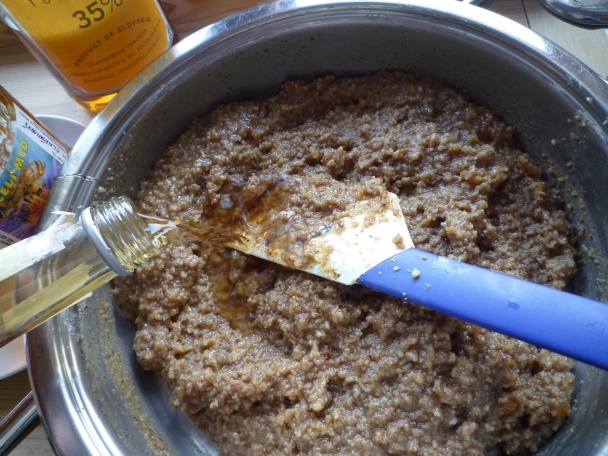 Maková náplň na pečenie – prípravaMaková náplň má jemnejšiu zrnitosť, vláčnu konzistenciu (hustotu), tmavú farbu. Má typickú makovú chuť, doplnenú príchuťou škorice.Suroviny na 1 kg náplne:krupicový cukor 			0,170 kgsušené mlieko 			0,060 kgvoda					0,280 kgmargarín alebo maslo			0,030 kgpiškótové omrvinky			0,200 kgvanilkový cukor			0,010 kgcitropasta				0,020 kgmletá škorica				0,030 kgmletý mak				0,280 kgVýrobný postup :Mlieko s cukrom a s tukom sa uvarí. Keď zovrie, pridá sa mletý mak a za stáleho miešania sa náplň varí. Po uvarení a odstavení z ohňa sa  zmes nechá vychladnúť. Potom sa pridajú piškótové omrvinky a všetko sa poriadne premieša. Na koniec sa pridajú chuťové prísady.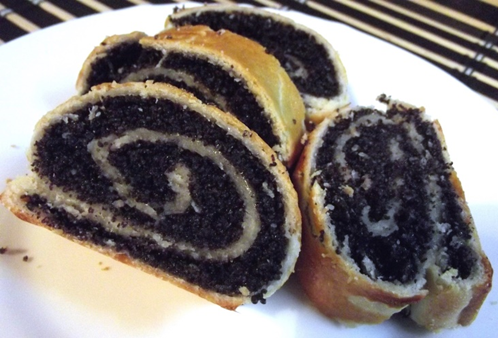 Tvarohová náplň na pečenie – prípravaTvarohová náplň na pečenie má svetložltú farbu a hladkú konzistenciu ( hustotu). Vyznačuje sa lahodnou tvarohovou chuťou, doplnenou príchuťou citrónovou a vanilkovou.Suroviny na 1 kg náplne:mäkký tvaroh			0,720 kgkrupicový cukor 		0,220 kgvaječné žĺtka			0,070 kgvanilkový cukor		0,005 kgcitropasta			0,010 kgVýrobný postup :Tvaroh sa rozšľahá a postupne sa pridáva kryštálový cukor a chuťové prísady. Podľa toho, pre aké druhy výrobkov je náplň určená, pridávajú sa do nej v niektorých prípadoch hrozienka. Konzistenciu náplne treba upraviť na potrebnú hustotu pridaním mlieka, lebo tvaroh nie je vždy rovnako tuhý. Tvarohovú náplň možno skladovať 1 deň v nádobách v chlade.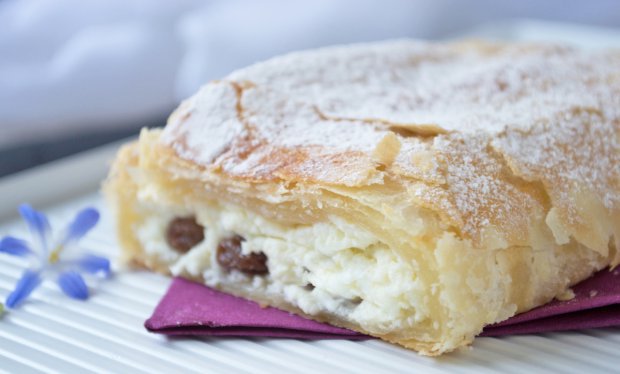 Menej trvanlivé náplnePatria sem :základný žĺtkový krémžĺtkový krém maslovýmaslový krém základnýmaslový fondánový krémľahký krémbielkový krémbielkový krém ovocnýBielkový krém: je ľahká náplň bielej farby, výrazne sladkej chuti a vône.Suroviny: kryštálový cukor, vaječné bielka, voda, vanilkový cukor.Čerstvé vaječné bielka sa za postupného pridávania 1/3  kryštálového cukru ušľahajú na tuhý sneh. Zo zvyšného cukru a vody sa uvarí cukrový rozvar. Rozvar sa za stáleho šľahania pomaly nalieva do  ušľahaného bielkového snehu. Pridá sa vanilkový cukor a krém sa došľahá. Krém sa môže prichutiť,  alebo prifarbiť potravinárskym farbivom.Ľahký krém : vyrába sa v dvoch chutiach, kávovej a čokoládovej. Ľahko sa rozotiera.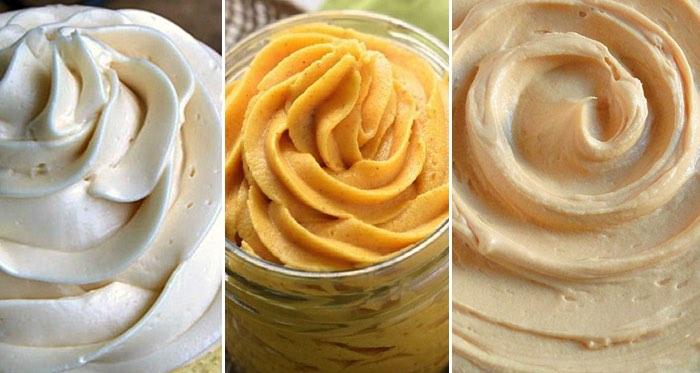 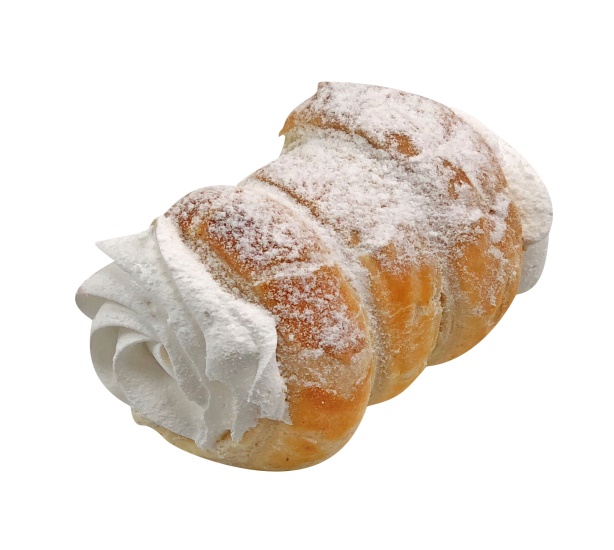 Suroviny: kryštálový cukor, maslo, vajcia, žĺtka,  káva, stužený pokrmový tuk, Cukor s vajcami a žĺtkami sa vyšľahá. Do vyšľahanej hmoty sa postupne pridáva mierne zohriate maslo a SPT. Do vyšľahaného krému sa pridá chuťová prísada (káva, CKP...).